SLOVENŠČINA, 8. tedenSREDA, 6. 5. 2020 UČNA TEMA: MALA IN VELIKA PISANA ČRKA JDanes se bomo naučili, kako zapisujemo malo in veliko pisano črko J.Najprej naštejete nekaj besed, ki se pričnejo s črko J (jok, jagoda, jutro, jelen …).V delovni zvezek za opismenjevanje (stran 110, 111) poglejte, kako se zapišeta mala in velika pisana črka j. Malo pisano črko j primerjajte z malo tiskano črko j. Ali sta si črki podobni? V čem se razlikujeta? Sedaj primerjajte še veliko pisano črko j in veliko tiskano črko j. Zapis črke vadite s prstkom na listu papirja ali na mizi. Nato pisane črke s prstkom napišete še mamici ali očku na hrbet, iz pisanih črk lahko sestavite tudi besedo. Mamica ali očka pa mora ugotoviti, katero besedo si ji/mu napisal/-a. Sedaj odprite delovni zvezek za opismenjevanje stran 110, 111 in vadite zapis pisane črke j. Rešite samo vrstice, kjer je črka j. 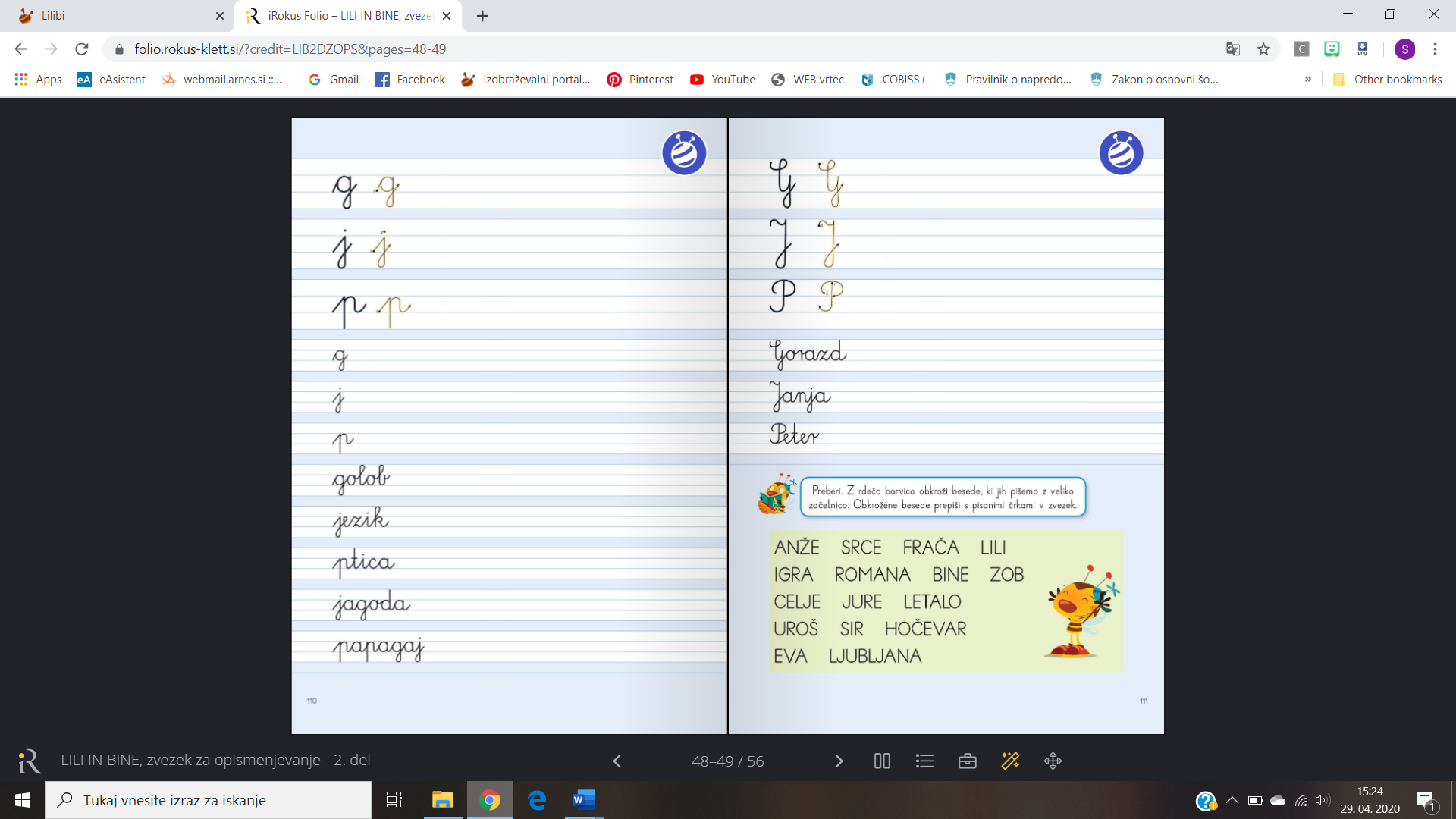 Nato odprete zvezek z vmesno črto, napišete naslov VAJA in datum. 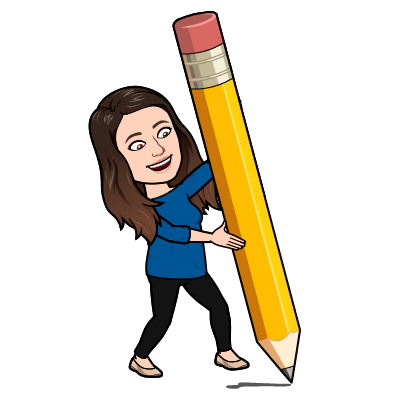 Zapišete  2 vrstici malih pisanih črk j in 2 vrstici velikih pisanih črk j.Nato s pisanimi črkami prepišete naslednje besede. Vsako besedo zapišete v svojo vrstico in jo zapisujete do konca vrstice (tako kot smo to vadili v šoli):jok, jagoda, jelen, jutro, ježica, Jana, Jure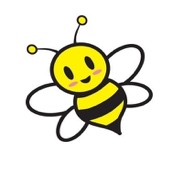 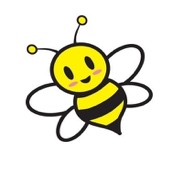 Hitri in vedoželjni prepišete v zvezek še naslednje povedi.Jure igra na klavir.Včeraj sem bil na igrišču.Mamici sem zaželel dobro jutro.V gozdu smo videli jelena.Moja najljubša jed je jota.